RESULTADO – TOMADA DE PREÇONº 20211712S061HMIO Instituto de Gestão e Humanização – IGH, entidade de direito privado e sem finslucrativos, classificado como Organização Social, vem tornar público o resultado daTomada de Preços, com a finalidade de adquirir bens, insumos e serviços para o HMI -Hospital Materno Infantil, com endereço à Rua R-7, S/N, Setor Oeste, Goiânia, CEP: 74.125-090.VALORGLOBALFONECEDOROBJETOARTEMEC ENGENHARIA LTDACNPJ: 05.575.239/0001-03CONTRATAÇÃO DE EMPRESA ESPECIALIZADA PARAREALIZAÇÃO DO SERVIÇO INSPEÇÃO EM CALDEIRA.R$1.146,89Goiânia/GO, 03 de Janeiro de 2022.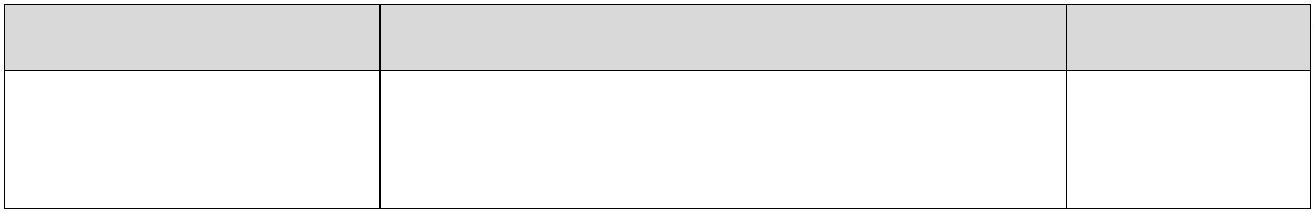 